Meeting #3Date: 5/2/2019 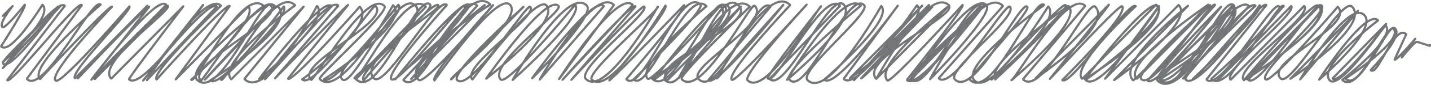 I pledge, on my honor, to uphold the objects of Key Club International; to build my home, school, and community; serve my nation and God, and combat all forces, which tend to undermine these institutions. 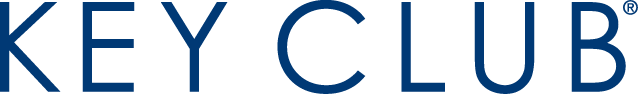 Call to Order and Pledge:2018-2019 Board Members:Pennant RaceSun, May 5, 2019 – 8am-noon - Benefits Macomb County Special Olympics   - Volunteers neededPlarn & Gleaners Bag FoldingWed, May 15, 2019 – 2:30-4 pm Shelby Township Senior CenterSafety Day in AmericaSun, June 2, 2019 – Bill Hoehn Memorial Bicycle Rodeo & Family Safety Fair – 10am – 2pm - Whispering Woods Kiwanis Park, 21 Mile Road, Shelby Township. Families with children under 12 are invited to attend. Free games, food, activities, etc. Key Club members can volunteer to help at these games. Annual Fred Wilt Golf OutingFri, June 7, 2019 – 9am Registration, 5:30pm Dinner - Sycamore Hills Golf, 48787 North Avenue, Macomb MI - Volunteers needed.Kiwanis Day at the FarmSat, July 27, 2019 – 10am - 2pm hosted by Kiwanis Club of Lac Ste Claire & Utica-Shelby Township. Wolcott Farm Center, Ray Township MI - Volunteers neededCongratulations Mrs. Linda-Ann!!!!Congratulations to Mrs. Linda-Ann Heldt, Utica/Shelby Twp. Kiwanis Club member for being selected the district 7 Volunteer of the Year.Stamp Sheet CollectionPlease turn in your Stamp Sheets up at the front. We will need to check your hour count before the last meeting on Thursday May 9. Thank you! Sophomores and Juniors should keep their stamp sheets for future reference. You might need them for college applications, essays, and scholarships. You may also need them to verify your hours when you are a senior and want to wear the medallion at graduation. Hours earned at the summer events will be collected in September. You will have the choice at that time to count them toward this year or toward next years count. Our goal is 50 hours per year (starting in April thru the next election). Ongoing EventsBottle Drive for Children’s Miracle Network:We will be collecting bottle slips from the 25 Mile Kroger, the 26 Mile Kroger, and the 26 Mile Meijer. 50 returnables ($5 worth) = 1 hour of service The money raised will go towards the Children’s Miracle Network to help buy bicycles for special needs kids Additional Information:If you have any ideas for sponsored events, please speak feel free to share them with the board   Anthony Berkimer – President Ana Uldedaj – Vice President Olivia Stack – Secretary Jacob Munn – Treasurer Rachel Austin – Bulletin Editor 